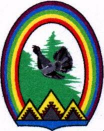 Городской округ РадужныйХанты-Мансийского автономного округа – Югры ДУМА ГОРОДА РАДУЖНЫЙРЕШЕНИЕот 15 июня 2023 года	         № 270О внесении изменений в решение Думы города Радужныйот 28.06.2012 № 287 «О Порядке управления и распоряжения имуществом, находящимся в муниципальной собственности города Радужный»	В соответствии с пунктом 5 статьи 3 Федерального закона от 21.12.2001 № 178-ФЗ «О приватизации государственного и муниципального имущества», пунктом 6 статьи 1 Устава города Радужный, Дума города Радужный решила:	1. Внести в приложение к решению Думы города Радужный от 28.06.2012 № 287 «О Порядке управления и распоряжения имуществом, находящимся в муниципальной собственности города Радужный» следующие изменения:1.1. Пункт 1 статьи 2 изложить в следующей редакции:«1. Собственностью города Радужный является имущество, принадлежащее на праве собственности городу Радужный (далее также – муниципальное образование).».1.2. По тексту слова «муниципальное образование город Радужный» заменить словами «город Радужный» в соответствующем падеже.1.3. В пункте 2 статьи 2 слово «может» исключить.	1.4. Пункт 6 статьи 19 изложить в следующей редакции:«6. Особенности участия субъектов малого и среднего предпринимательства в приватизации арендуемого муниципального имущества установлены Федеральными законами: от 22.07.2008 № 159-ФЗ «Об особенностях отчуждения движимого и недвижимого имущества, находящегося в государственной или в муниципальной собственности и арендуемого субъектами малого и среднего предпринимательства, и о внесении изменений в отдельные законодательные акты Российской Федерации», от 21.12.2001 № 178-ФЗ «О приватизации государственного и муниципального имущества».».	2. Опубликовать настоящее решение в газете «Новости Радужного. Официальная среда».3. Настоящее решение вступает в силу после его официального опубликования.Председатель Думы города	    Глава города	 ______________ Г.П. Борщёв	    ______________ Н.А. Гулина	«___» ____________ 2023 года                            «___» ____________ 2023 года